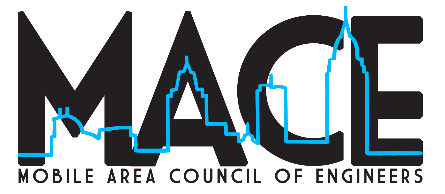 The Mobile Area Council of Engineers (MACE) has set the date for the 2024 banquet. The event, which recognizes leadership in Engineering and associated professions, will be held Thursday, January 18, 2024, at the MacQueen Alumni Center on the campus of the University of South Alabama.Award categories include: Engineer of the YearYoung Engineer of the YearIndustry Innovator (Special Recognition)Individual of Special RecognitionEngineering Project of the YearAerospace Engineer of the YearChemical Engineer of the YearCivil Engineer of the YearElectrical Engineer of the YearEngineering Manager of the YearMarine Engineer/Naval Architect of the YearMechanical Engineer of the YearEngineering Educator of the YearPlant Engineer of the Year (NEW THIS YEAR)We are excited to announce our new award category for this year, plant engineer of the year!  This category is open to any discipline engineer working in an industrial plant environment (chemical, refining, steel/ heavy manufacturing, pulp and paper, etc).To meet our milestone dates for our banquet on January 18, 2024, all nominations must be submitted no later than 5 p.m., Friday, November 10, 2022. All nominators will be notified of the Nominations Committee’s decisions by Friday, December 22, 2024. All nominations will be accepted through email at mobileareacouncilofengineers@gmail.com.Many thanks to all of you in supporting the Mobile Area Council of Engineers and your nominees.Summary of nomination forms (click link to go directly to form):Form OneYoung Engineer of the YearEngineer of the YearIndividual of Special RecognitionForm TwoAerospace Engineer of the Year (does not require PE)Chemical Engineer of the YearCivil Engineer of the YearElectrical Engineer of the YearMarine Engineer/Naval Architect of the Year (does not require PE)Mechanical Engineer of the YearPlant Engineer of the Year (does not require PE)Engineering Educator of the YearEngineering Manager of the YearEngineering Project of the YearForm ThreeIndustry Innovator of the Year2024 ANNUAL AWARDS BANQUETThursday, January 18, 2024 | MacQueen Alumni Center @ University of South Alabama5 p.m. Networking | 6:30 p.m. Dinner | 7 p.m. AwardsENGINEER & YOUNG ENGINEER OF THE YEAR / INDIVIDUAL OF SPECIAL RECOGNITION – FORM I   REQUIREMENTS AND CRITERIAPURPOSE This award is to distinguish and recognize outstanding engineers each year in the Mobile area. Nominations will be eligible for the year in which they are received. All nominations will be reviewed by the Awards Committee. Nominations shall be typewritten and limited to six pages in length. The nomination may also include not more than two (2) professional photos that may be used for the banquet program, website, and social media.ELIGIBILITY Individual Nominee:Licensed Professional Engineer State of Alabama resident or an employee of a company or agency with operations in AlabamaHas not been a recipient of a MACE Engineer of the Year Award within the past five (5) yearsDEADLINE: Completed Nomination form submitted to MACE by email 5 p.m., Friday, November 10, 2023.Submit nominations by email to MACE at: mobileareacouncilofengineers@gmail.com. CRITERIA FOR SELECTION Occupational and Professional Achievements - Positions held in companies, businesses, government, or other work agencies with which the candidate is associated. Overall responsibilities, both engineering and otherwise, are the prime indicators to be used as guides in judging. This is not to discount candidates involved in smaller units, agencies, or businesses, since responsibility per individual in these instances can be equally as large. Consideration of engineering accomplishment - design, development, control, testing, research, writings (both formal scientific and informal journal articles), and other similar effort - will be given. Civic and Political Affairs -The active citizenship of the candidate as expressed in their gratuitous involvement in community affairs shall be a factor. This category includes such items as: recognized charity organization activity; public office (school board, municipal governing body, county, state, or federal office); quasi-public bodies (civil defense, hospital, YMCA, etc.); semi-public (non-paid government appointed boards, commissions, and study committees.) Engineering and Educational Affairs -The contribution made by the candidate to their profession and to the education of future engineers shall be a factor. Engineering technical and professional societies and their branches are generally the medium for work in the professional development field, while aid to educational development manifests itself in such things as: Young Engineers, high school guidance programs, college seminars and teaching, association or group workshops and technical society study committees. Noteworthy achievements and contributions may be evidenced by publications, patents, or other documented materials such as significant engineering projects, concepts, ideas, innovation, or design and should accompany the nomination materials. Any materials referenced must be made available to the Awards Selection Board upon request. If any of the materials are “classified”, they shall be assessed for the Board by a “cleared” person. Election is neither linked to the possession of a degree nor contingent upon belonging to a MACE organization.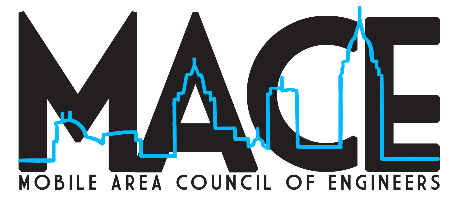 2024 ANNUAL AWARDS BANQUETThursday, January 18, 2024 | MacQueen Alumni Center @ University of South Alabama5 p.m. Networking | 6:30 p.m. Dinner | 7 p.m. AwardsDISCIPLINES OF THE YEAR AND PROJECT OF THE YEAR – FORM IIREQUIREMENTS AND CRITERIAPURPOSE This award is to distinguish and recognize outstanding engineers each year in the Mobile area. Nominations shall be typewritten and limited to six pages in length. The nomination should also include two (2) photos that may be used for the banquet program, website, and social media.ELIGIBILITY Individual Nominee:Licensed Professional Engineer (See exceptions)State of Alabama resident or an employee of a company or agency with operations in AlabamaHas not been a recipient of a MACE Engineer of the Year Award within the past five (5) yearsCORPORATE / INSTITUTION / PROJECT:Project should have been engineered by company or industrial facility with operations located within the State of Alabama (All involved entities should be listed in the nomination.) The entity by action or deed has contributed to the advancement of engineering and technology with direct impact on the Mobile areaProject, concept, idea, innovation, or design must have had a direct and measurable engineering / technological impactDEADLINE: Completed Nomination form submitted to MACE by email 5 p.m., Friday, November 10, 2023.Submit nominations by email to MACE at: mobileareacouncilofengineers@gmail.com. CRITERIA FOR SELECTION Occupational and Professional Achievements - Positions held in companies, businesses, government, or other work agencies with which the candidate is associated. Overall responsibilities, both engineering and otherwise, are the prime indicators to be used as guides in judging. This is not to discount candidates involved in smaller units, agencies, or businesses, since responsibility per individual in these instances can be equally as large. Consideration of engineering accomplishment - design, development, control, testing, research, writings (both formal scientific and informal journal articles), and other similar effort - will be given. Civic and Political Affairs -The active citizenship of the candidate as expressed in their gratuitous involvement in community affairs shall be a factor. This category includes such items as: recognized charity organization activity; public office (school board, municipal governing body, county, state, or federal office); quasi-public bodies (civil defense, hospital, YMCA, etc.); semi-public (non-paid government appointed boards, commissions, and study committees.) Engineering and Educational Affairs -The contribution made by the candidate to their profession and to the education of future engineers shall be a factor. Engineering technical and professional societies and their branches are generally the medium for work in the professional development field, while aid to educational development manifests itself in such things as: Young Engineers, high school guidance programs, college seminars and teaching, association or group workshops and technical society study committees. Noteworthy achievements and contributions in the INDIVIDUAL and CORPORATE/INSTITUTION/PROJECT categories may be evidenced by publications, patents, or other documented materials. A brief description of engineering project, concept, idea, innovation, or design must accompany the nomination materials. Any materials referenced must be made available to the Awards Selection Board upon request. If any of the materials are “classified”, they shall be assessed for the Board by a “cleared” person. Election is neither linked to the possession of a degree nor contingent upon belonging to a MACE organization.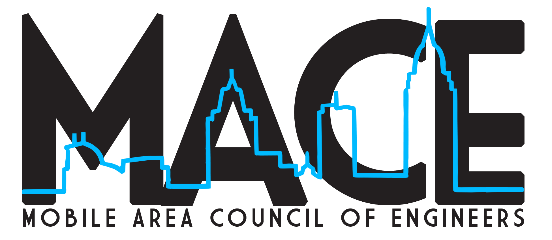 2024 ANNUAL AWARDS BANQUETThursday, January 18, 2024 | MacQueen Alumni Center @ University of South Alabama5 p.m. Networking | 6:30 p.m. Dinner | 7 p.m. AwardsINDUSTRY INNOVATOR AWARD – FORM IIIREQUIREMENTS AND CRITERIAPURPOSE This award is to recognize an engineering partner (manufacturing company, process industry, contractor, etc.) in the Commercial and Industrial (C&I) sector who has made an outstanding contribution to the Mobile area through economic development, community development, or industry innovation. The recipient will have made a significant contribution in one, or more, of these areas. Nominations will be eligible for the year in which they are received. All nominations will be reviewed by the Awards Committee. Nominations shall be typewritten and limited to two pages in length. The nomination may also include not more than two (2) professional photos that may be used for the banquet program, website, and social media.ELIGIBILITY The entity by action or deed has contributed to the advancement of engineering and technology with an impact on the Mobile AreaProject, concept, idea, innovation, or design must have had a direct and measurable engineering/technological impactDEADLINE: Completed nomination forms are due to MACE by email by 5 p.m., Friday, November 10, 2023.Submit nominations by email to MACE at: mobileareacouncilofengineers@gmail.com. CRITERIA FOR SELECTION Economic Development: Demonstrate contributions nominee has made towards improving the economic vitality of the Mobile and surrounding areas through expansion, new development, etc. Community Development: Demonstrate nominee’s community stewardship specifically related to the engineering field through such things as internships, scholarship programs, mentoring, educational partnerships, etc. Industry Innovation: Demonstrate the contributions nominee has made towards advancing the field of engineering through idea, product, or technology development.  Submissions may be evidenced by publications, patents, or other documented materials. Any materials referenced must be made available to the Awards Selection Board upon request. If any of the materials are “classified”, they shall be assessed for the Board by a “cleared” person. MOBILE AREA COUNCIL OF ENGINEERSMOBILE AREA COUNCIL OF ENGINEERSMOBILE AREA COUNCIL OF ENGINEERSMOBILE AREA COUNCIL OF ENGINEERSMOBILE AREA COUNCIL OF ENGINEERSMOBILE AREA COUNCIL OF ENGINEERSMOBILE AREA COUNCIL OF ENGINEERSMOBILE AREA COUNCIL OF ENGINEERSMOBILE AREA COUNCIL OF ENGINEERSMOBILE AREA COUNCIL OF ENGINEERSMOBILE AREA COUNCIL OF ENGINEERS2024 MACE AWARDS NOMINATION FORM I Engineer & Young engineer of the year / individual of special recognition2024 MACE AWARDS NOMINATION FORM I Engineer & Young engineer of the year / individual of special recognition2024 MACE AWARDS NOMINATION FORM I Engineer & Young engineer of the year / individual of special recognition2024 MACE AWARDS NOMINATION FORM I Engineer & Young engineer of the year / individual of special recognition2024 MACE AWARDS NOMINATION FORM I Engineer & Young engineer of the year / individual of special recognition2024 MACE AWARDS NOMINATION FORM I Engineer & Young engineer of the year / individual of special recognition2024 MACE AWARDS NOMINATION FORM I Engineer & Young engineer of the year / individual of special recognition2024 MACE AWARDS NOMINATION FORM I Engineer & Young engineer of the year / individual of special recognition2024 MACE AWARDS NOMINATION FORM I Engineer & Young engineer of the year / individual of special recognition2024 MACE AWARDS NOMINATION FORM I Engineer & Young engineer of the year / individual of special recognition2024 MACE AWARDS NOMINATION FORM I Engineer & Young engineer of the year / individual of special recognition☐Engineer of the Year(Must be a Licensed P.E.)Engineer of the Year(Must be a Licensed P.E.)☐Young Engineer of the Year(Must be a Licensed P.E. or Engineer Intern and younger than 36 years of age)☐☐Individual of Special Recognition(Does not have to be a Licensed P.E., Engineer Intern or Engineer but must have had major involvement, impact or support of the Engineering field)Individual of Special Recognition(Does not have to be a Licensed P.E., Engineer Intern or Engineer but must have had major involvement, impact or support of the Engineering field)Individual of Special Recognition(Does not have to be a Licensed P.E., Engineer Intern or Engineer but must have had major involvement, impact or support of the Engineering field)Individual of Special Recognition(Does not have to be a Licensed P.E., Engineer Intern or Engineer but must have had major involvement, impact or support of the Engineering field)PERSONAL InformationPERSONAL InformationPERSONAL InformationPERSONAL InformationPERSONAL InformationPERSONAL InformationPERSONAL InformationPERSONAL InformationPERSONAL InformationPERSONAL InformationPERSONAL InformationFull Name: Full Name: Full Name: Full Name: Full Name: Full Name: Full Name: Full Name: Full Name: Full Name: Full Name: Name exactly as it should appear on award (include any professional designations): Name exactly as it should appear on award (include any professional designations): Name exactly as it should appear on award (include any professional designations): Name exactly as it should appear on award (include any professional designations): Name exactly as it should appear on award (include any professional designations): Name exactly as it should appear on award (include any professional designations): Name exactly as it should appear on award (include any professional designations): Name exactly as it should appear on award (include any professional designations): Name exactly as it should appear on award (include any professional designations): Name exactly as it should appear on award (include any professional designations): Name exactly as it should appear on award (include any professional designations): Date of birth: Date of birth: Date of birth: Date of birth: Date of birth: Date of birth: Phone:  Phone:  Phone:  Phone:  Phone:  Home address: Home address: Home address: Home address: Home address: Home address: Home address: Home address: Home address: Home address: Home address: City: City: City: City: City: City: State:State:State:ZIP Code: ZIP Code: Employment InformationEmployment InformationEmployment InformationEmployment InformationEmployment InformationEmployment InformationEmployment InformationEmployment InformationEmployment InformationEmployment InformationEmployment InformationCUrrent Employer: CUrrent Employer: CUrrent Employer: CUrrent Employer: CUrrent Employer: CUrrent Employer: CUrrent Employer: CUrrent Employer: CUrrent Employer: Years of employment: Years of employment: CUrrent position: CUrrent position: CUrrent position: CUrrent position: CUrrent position: CUrrent position: CUrrent position: CUrrent position: CUrrent position: Years in position: Years in position: EMPLOYER ADDRESS: EMPLOYER ADDRESS: EMPLOYER ADDRESS: EMPLOYER ADDRESS: EMPLOYER ADDRESS: EMPLOYER ADDRESS: EMPLOYER ADDRESS: EMPLOYER ADDRESS: EMPLOYER ADDRESS: EMPLOYER ADDRESS: EMPLOYER ADDRESS: City: mobileCity: mobileCity: mobileCity: mobileCity: mobileCity: mobileState: State: State: ZIP Code: ZIP Code: Phone: Phone: Phone: Phone: Phone: Phone: E-mail: E-mail: E-mail: E-mail: E-mail: EDUCATIONAL INFORMATIONEDUCATIONAL INFORMATIONEDUCATIONAL INFORMATIONEDUCATIONAL INFORMATIONEDUCATIONAL INFORMATIONEDUCATIONAL INFORMATIONEDUCATIONAL INFORMATIONEDUCATIONAL INFORMATIONEDUCATIONAL INFORMATIONEDUCATIONAL INFORMATIONEDUCATIONAL INFORMATIONInstitutionInstitutionInstitutionInstitutionInstitutionInstitutionDegreeDegreeDegreeDegreeGraduation Month/YearCollegiate Activities: (include scholastic awards and offices held)Collegiate Activities: (include scholastic awards and offices held)Collegiate Activities: (include scholastic awards and offices held)Collegiate Activities: (include scholastic awards and offices held)Collegiate Activities: (include scholastic awards and offices held)Collegiate Activities: (include scholastic awards and offices held)Collegiate Activities: (include scholastic awards and offices held)Collegiate Activities: (include scholastic awards and offices held)Collegiate Activities: (include scholastic awards and offices held)Collegiate Activities: (include scholastic awards and offices held)Collegiate Activities: (include scholastic awards and offices held)Professional experience summaryProfessional experience summaryProfessional experience summaryProfessional experience summaryProfessional experience summaryProfessional experience summaryProfessional experience summaryProfessional experience summaryProfessional experience summaryProfessional experience summaryProfessional experience summaryFrom/ToFrom/ToEmployerEmployerEmployerEmployerEmployerEmployerTitleTitleTitlePROFESSIONAL REGISTRATION (active licenses only)PROFESSIONAL REGISTRATION (active licenses only)PROFESSIONAL REGISTRATION (active licenses only)PROFESSIONAL REGISTRATION (active licenses only)PROFESSIONAL REGISTRATION (active licenses only)PROFESSIONAL REGISTRATION (active licenses only)PROFESSIONAL REGISTRATION (active licenses only)PROFESSIONAL REGISTRATION (active licenses only)StateLicense NumberStateLicense NumberStateLicense NumberStateLicense Numbersection 1: active membership/participation in professional or industry organizationssection 1: active membership/participation in professional or industry organizationssection 1: active membership/participation in professional or industry organizationssection 1: active membership/participation in professional or industry organizationssection 1: active membership/participation in professional or industry organizationsTechnical Societies – to be filled out by nominatorTechnical Societies – to be filled out by nominatorTechnical Societies – to be filled out by nominatorTechnical Societies – to be filled out by nominatorTechnical Societies – to be filled out by nominatorPointsOrganizationYear JoinedPositionYears at PositionThis section captures the contribution level of the nominee.  It objectively ranks the extent to which the nominee participated in promoting the Engineering profession.  It also captures the nominee’s participation in contributing to the advancement of their industry.  This section’s point system is capped at 30 points. Points are to be used by awards committee.This section captures the contribution level of the nominee.  It objectively ranks the extent to which the nominee participated in promoting the Engineering profession.  It also captures the nominee’s participation in contributing to the advancement of their industry.  This section’s point system is capped at 30 points. Points are to be used by awards committee.This section captures the contribution level of the nominee.  It objectively ranks the extent to which the nominee participated in promoting the Engineering profession.  It also captures the nominee’s participation in contributing to the advancement of their industry.  This section’s point system is capped at 30 points. Points are to be used by awards committee.This section captures the contribution level of the nominee.  It objectively ranks the extent to which the nominee participated in promoting the Engineering profession.  It also captures the nominee’s participation in contributing to the advancement of their industry.  This section’s point system is capped at 30 points. Points are to be used by awards committee.This section captures the contribution level of the nominee.  It objectively ranks the extent to which the nominee participated in promoting the Engineering profession.  It also captures the nominee’s participation in contributing to the advancement of their industry.  This section’s point system is capped at 30 points. Points are to be used by awards committee.PointsParticipation Level – to be filled out by awards selection committeeParticipation Level – to be filled out by awards selection committeeParticipation Level – to be filled out by awards selection committeeParticipation Level – to be filled out by awards selection committee2/yearState, District or National OfficerState, District or National OfficerState, District or National OfficerState, District or National Officer1/yearLocal Officer & State, District or National Committee MemberLocal Officer & State, District or National Committee MemberLocal Officer & State, District or National Committee MemberLocal Officer & State, District or National Committee Member2Local Committee ChairpersonLocal Committee ChairpersonLocal Committee ChairpersonLocal Committee Chairperson1Local Committee MemberLocal Committee MemberLocal Committee MemberLocal Committee Member1/yearActive member of professional or industry organization (maximum of 10 points)Active member of professional or industry organization (maximum of 10 points)Active member of professional or industry organization (maximum of 10 points)Active member of professional or industry organization (maximum of 10 points)Total section PointsTotal section PointsTotal section PointsTotal section Pointssection 2: SIGNIFICANT ENGINEERING ACCOMPLISHMENTS, TECHNICAL INNOVATIONS, MAJOR PROJECTSsection 2: SIGNIFICANT ENGINEERING ACCOMPLISHMENTS, TECHNICAL INNOVATIONS, MAJOR PROJECTSsection 2: SIGNIFICANT ENGINEERING ACCOMPLISHMENTS, TECHNICAL INNOVATIONS, MAJOR PROJECTSsection 2: SIGNIFICANT ENGINEERING ACCOMPLISHMENTS, TECHNICAL INNOVATIONS, MAJOR PROJECTSsection 2: SIGNIFICANT ENGINEERING ACCOMPLISHMENTS, TECHNICAL INNOVATIONS, MAJOR PROJECTSsection 2: SIGNIFICANT ENGINEERING ACCOMPLISHMENTS, TECHNICAL INNOVATIONS, MAJOR PROJECTSsection 2: SIGNIFICANT ENGINEERING ACCOMPLISHMENTS, TECHNICAL INNOVATIONS, MAJOR PROJECTSsection 2: SIGNIFICANT ENGINEERING ACCOMPLISHMENTS, TECHNICAL INNOVATIONS, MAJOR PROJECTSsection 2: SIGNIFICANT ENGINEERING ACCOMPLISHMENTS, TECHNICAL INNOVATIONS, MAJOR PROJECTSsection 2: SIGNIFICANT ENGINEERING ACCOMPLISHMENTS, TECHNICAL INNOVATIONS, MAJOR PROJECTSPointsEmployerEmployerEmployerRoleRoleRoleDescriptionDescriptionProject CostMajor ProjectsMajor ProjectsMajor ProjectsMajor ProjectsMajor ProjectsMajor ProjectsMajor ProjectsMajor ProjectsMajor ProjectsMajor ProjectscertificationscertificationscertificationscertificationscertificationscertificationscertificationscertificationscertificationscertificationsorganizationorganizationorganizationcertificationcertificationorganizationorganizationcertificationcertificationThis section captures the engineering/technical/leadership contribution level of the nominee.  It objectively ranks the extent to which the nominee has taken an active role in each listed item.  This section’s point system is capped at 35 points. Points are to be used by awards committee.This section captures the engineering/technical/leadership contribution level of the nominee.  It objectively ranks the extent to which the nominee has taken an active role in each listed item.  This section’s point system is capped at 35 points. Points are to be used by awards committee.This section captures the engineering/technical/leadership contribution level of the nominee.  It objectively ranks the extent to which the nominee has taken an active role in each listed item.  This section’s point system is capped at 35 points. Points are to be used by awards committee.This section captures the engineering/technical/leadership contribution level of the nominee.  It objectively ranks the extent to which the nominee has taken an active role in each listed item.  This section’s point system is capped at 35 points. Points are to be used by awards committee.This section captures the engineering/technical/leadership contribution level of the nominee.  It objectively ranks the extent to which the nominee has taken an active role in each listed item.  This section’s point system is capped at 35 points. Points are to be used by awards committee.This section captures the engineering/technical/leadership contribution level of the nominee.  It objectively ranks the extent to which the nominee has taken an active role in each listed item.  This section’s point system is capped at 35 points. Points are to be used by awards committee.This section captures the engineering/technical/leadership contribution level of the nominee.  It objectively ranks the extent to which the nominee has taken an active role in each listed item.  This section’s point system is capped at 35 points. Points are to be used by awards committee.This section captures the engineering/technical/leadership contribution level of the nominee.  It objectively ranks the extent to which the nominee has taken an active role in each listed item.  This section’s point system is capped at 35 points. Points are to be used by awards committee.This section captures the engineering/technical/leadership contribution level of the nominee.  It objectively ranks the extent to which the nominee has taken an active role in each listed item.  This section’s point system is capped at 35 points. Points are to be used by awards committee.This section captures the engineering/technical/leadership contribution level of the nominee.  It objectively ranks the extent to which the nominee has taken an active role in each listed item.  This section’s point system is capped at 35 points. Points are to be used by awards committee.PointsPointsContribution Level (to be filled out by awards committee)Contribution Level (to be filled out by awards committee)Contribution Level (to be filled out by awards committee)Contribution Level (to be filled out by awards committee)Contribution Level (to be filled out by awards committee)Contribution Level (to be filled out by awards committee)Contribution Level (to be filled out by awards committee)Contribution Level (to be filled out by awards committee)11Contributing Team MemberContributing Team MemberContributing Team MemberContributing Team MemberContributing Team MemberContributing Team MemberContributing Team MemberContributing Team Member22Management or Technical LeadManagement or Technical LeadManagement or Technical LeadManagement or Technical LeadManagement or Technical LeadManagement or Technical LeadManagement or Technical LeadManagement or Technical Lead33Management and Technical LeadManagement and Technical LeadManagement and Technical LeadManagement and Technical LeadManagement and Technical LeadManagement and Technical LeadManagement and Technical LeadManagement and Technical Lead44Sole provider of innovation or lead project managerSole provider of innovation or lead project managerSole provider of innovation or lead project managerSole provider of innovation or lead project managerSole provider of innovation or lead project managerSole provider of innovation or lead project managerSole provider of innovation or lead project managerSole provider of innovation or lead project manager0-50-5Discretionary award based on complexity of any items listedDiscretionary award based on complexity of any items listedDiscretionary award based on complexity of any items listedDiscretionary award based on complexity of any items listedDiscretionary award based on complexity of any items listedDiscretionary award based on complexity of any items listedDiscretionary award based on complexity of any items listedDiscretionary award based on complexity of any items listedTotal section PointsTotal section PointsTotal section PointsTotal section PointsTotal section PointsTotal section PointsTotal section PointsTotal section Pointssection 3: PATENTS HELD, PUBLICATIONS, PRESENTATIONS OF TECHNICAL PAPERSsection 3: PATENTS HELD, PUBLICATIONS, PRESENTATIONS OF TECHNICAL PAPERSsection 3: PATENTS HELD, PUBLICATIONS, PRESENTATIONS OF TECHNICAL PAPERSsection 3: PATENTS HELD, PUBLICATIONS, PRESENTATIONS OF TECHNICAL PAPERSPointsPatent NumberPublication NamePresentation LocationDescriptionDescriptionThis section captures the contribution level of the nominee in terms of research and technology/knowledge transfer.  It objectively ranks the submittal by category.  NOTE: Presentation of Technical Papers does not apply to local presentations.  This section’s point system is capped at 20 points. Points are to be used by awards committee.This section captures the contribution level of the nominee in terms of research and technology/knowledge transfer.  It objectively ranks the submittal by category.  NOTE: Presentation of Technical Papers does not apply to local presentations.  This section’s point system is capped at 20 points. Points are to be used by awards committee.This section captures the contribution level of the nominee in terms of research and technology/knowledge transfer.  It objectively ranks the submittal by category.  NOTE: Presentation of Technical Papers does not apply to local presentations.  This section’s point system is capped at 20 points. Points are to be used by awards committee.This section captures the contribution level of the nominee in terms of research and technology/knowledge transfer.  It objectively ranks the submittal by category.  NOTE: Presentation of Technical Papers does not apply to local presentations.  This section’s point system is capped at 20 points. Points are to be used by awards committee.PointsItemItemItem2Publication or Presentation of Technical PaperPublication or Presentation of Technical PaperPublication or Presentation of Technical Paper5Patent HeldPatent HeldPatent HeldTotal section PointsTotal section PointsTotal section Pointssection 4: PREVIOUS RECOGNITION (PROFESSIONAL, TECHNICAL OR CIVIC)section 4: PREVIOUS RECOGNITION (PROFESSIONAL, TECHNICAL OR CIVIC)section 4: PREVIOUS RECOGNITION (PROFESSIONAL, TECHNICAL OR CIVIC)section 4: PREVIOUS RECOGNITION (PROFESSIONAL, TECHNICAL OR CIVIC)PointsAward Title - Sponsoring OrganizationBrief Description of Award BasisYear AwardedThis section captures the past contribution acknowledgments of the nominee.  It objectively accounts for past awards received by the nominee.  This section’s point system is capped at 10 points. Points are to be used by awards committee.This section captures the past contribution acknowledgments of the nominee.  It objectively accounts for past awards received by the nominee.  This section’s point system is capped at 10 points. Points are to be used by awards committee.This section captures the past contribution acknowledgments of the nominee.  It objectively accounts for past awards received by the nominee.  This section’s point system is capped at 10 points. Points are to be used by awards committee.This section captures the past contribution acknowledgments of the nominee.  It objectively accounts for past awards received by the nominee.  This section’s point system is capped at 10 points. Points are to be used by awards committee.PointsRecognition CategoryRecognition CategoryRecognition Category3Professional, Society or Technical AwardsProfessional, Society or Technical AwardsProfessional, Society or Technical Awards2Employer AwardEmployer AwardEmployer Award1Civic AwardCivic AwardCivic AwardTotal section PointsTotal section PointsTotal section Pointssection 5: CIVIC AND CHARITABLE ACTIVITIESsection 5: CIVIC AND CHARITABLE ACTIVITIESsection 5: CIVIC AND CHARITABLE ACTIVITIESsection 5: CIVIC AND CHARITABLE ACTIVITIESPointsOrganizationRoleBrief DescriptionThis section captures the nominee’s contribution level external to their profession.  It objectively ranks the extent to which the nominee has participated or currently participates in civic and charitable activities.  This section’s point system is capped at 5 points. Points are to be used by awards committee.This section captures the nominee’s contribution level external to their profession.  It objectively ranks the extent to which the nominee has participated or currently participates in civic and charitable activities.  This section’s point system is capped at 5 points. Points are to be used by awards committee.This section captures the nominee’s contribution level external to their profession.  It objectively ranks the extent to which the nominee has participated or currently participates in civic and charitable activities.  This section’s point system is capped at 5 points. Points are to be used by awards committee.This section captures the nominee’s contribution level external to their profession.  It objectively ranks the extent to which the nominee has participated or currently participates in civic and charitable activities.  This section’s point system is capped at 5 points. Points are to be used by awards committee.PointsParticipation LevelParticipation LevelParticipation Level1Officer or ChairpersonOfficer or ChairpersonOfficer or Chairperson2Local Committee MemberLocal Committee MemberLocal Committee Member0-2Discretionary points for size of civic organization/charitable event or organizationDiscretionary points for size of civic organization/charitable event or organizationDiscretionary points for size of civic organization/charitable event or organizationTotal section PointsTotal section PointsTotal section Pointstotal overall pointstotal overall pointstotal overall pointsSIGNATURESIGNATUREBy submitting this nomination form, I verify that all information contained herein is a correct representation of the nominee’s contribution levels.By submitting this nomination form, I verify that all information contained herein is a correct representation of the nominee’s contribution levels.SUBMITTED BY:DATE:Nominators email:Nominators phone:MOBILE AREA COUNCIL OF ENGINEERSMOBILE AREA COUNCIL OF ENGINEERSMOBILE AREA COUNCIL OF ENGINEERS2024 MACE AWARDS NOMINATION FORM II2024 MACE AWARDS NOMINATION FORM II2024 MACE AWARDS NOMINATION FORM II(Please limit to one nomination per category per firm)(Please limit to one nomination per category per firm)(Please limit to one nomination per category per firm)Full Name:Name/Project exactly as it should appear printed on award (include professional designations):Full Name:Name/Project exactly as it should appear printed on award (include professional designations):Full Name:Name/Project exactly as it should appear printed on award (include professional designations):INDIVIDUALINDIVIDUALINDIVIDUALMechanical Engineer of the YearMechanical Engineer of the YearCivil Engineer of the YearCivil Engineer of the YearElectrical Engineer of the YearElectrical Engineer of the YearChemical Engineer of the YearChemical Engineer of the YearAerospace Engineer of the Year (does not require p.e.)Aerospace Engineer of the Year (does not require p.e.)Engineering Manager of the YearEngineering Manager of the YearEngineering Educator of the YearEngineering Educator of the YearMarine Engineer/Naval architect of the year (does not require p.e.)Marine Engineer/Naval architect of the year (does not require p.e.)Plant engineer of the year (any engineer discipline working in industrial facility- does not require a p.e.)    NEW THIS YEAR!Plant engineer of the year (any engineer discipline working in industrial facility- does not require a p.e.)    NEW THIS YEAR!CORPORATE / INSTITUTION / PROJECTCORPORATE / INSTITUTION / PROJECTCORPORATE / INSTITUTION / PROJECTEngineering Project of the YearEngineering Project of the YearIN SUPPORT OF THE NOMINATION, THE ATTACHED INFORMATION AND MATERIALS DESCRIBING THE NOTEWORTHY ENGINEERING/TECHNOLOGICAL ACHIEVEMENTS AND CONTRIBUTIONS OF THE NOMINATED ARE SUBMITTED (SEE PAGE 3).IN SUPPORT OF THE NOMINATION, THE ATTACHED INFORMATION AND MATERIALS DESCRIBING THE NOTEWORTHY ENGINEERING/TECHNOLOGICAL ACHIEVEMENTS AND CONTRIBUTIONS OF THE NOMINATED ARE SUBMITTED (SEE PAGE 3).IN SUPPORT OF THE NOMINATION, THE ATTACHED INFORMATION AND MATERIALS DESCRIBING THE NOTEWORTHY ENGINEERING/TECHNOLOGICAL ACHIEVEMENTS AND CONTRIBUTIONS OF THE NOMINATED ARE SUBMITTED (SEE PAGE 3).SELECTION CRITERIATO BE CONSIDERED FOR THE MOBILE AREA AWARDS, THE NOMINATION, INCLUDING SUPPORTING MATERIALS, MUST ADDRESS THE ELIGIBILITY REQUIREMENTS, AS WELL AS THE FOLLOWING SPECIFIC CRITERIA:THE DEGREE TO WHICH THE ENGINEERING / TECHNOLOGICAL CONTRIBUTIONS OR ACHIEVEMENTS HAVE SIGNIFICANTLY ADDED TO THE BODY OF KNOWLEDGE, AND/OR TO THE PROCESSES THAT CULTIVATE INNOVATION AND INVENTION WHICH, WHEN APPLIED, SERVE TO ENHANCE THE QUALITY OF LIFE.THE MAGNITUDE OF THE IMPACT THAT THE CONTRIBUTIONS OR ACHIEVEMENTS HAVE HAD ON THE ENGINEERING PROFESSION AND ON THE TECHNOLOGICAL AND ECONOMIC DEVELOPMENT IN THE MOBILE AREA, THE REGION, THE NATION, OR THE WORLD.NOTEWORTHY ACHIEVEMENTS AND CONTRIBUTIONS IN THE INDIVIDUAL AND CORPORATE / INSTITUTION / PROJECT CATEGORIES MAY BE EVIDENCED BY PUBLICATIONS, PATENTS, REPORTS OR OTHER DOCUMENTED MATERIALS.  A BRIEF DESCRIPTION OF ENGINEERING PROJECT, CONCEPT, IDEA, INNOVATION OR DESIGN MUST ALSO ACCOMPANY THE NOMINATION MATERIALS.  ANY MATERIALS REFERENCED MUST BE MADE AVAILABLE TO THE SELECTION BOARD UPON REQUEST.  IF ANY OF THE MATERIALS ARE “CLASSIFIED”, THEY SHALL BE ASSESSED FOR THE BOARD BY A “CLEARED” PERSON APPOINTED TO SUCH TASK.  ELECTION IS NEITHER LINKED TO THE POSSESSION OF A DEGREE NOR CONTINGENT UPON BELONGING TO A MACE ORGANIZATION.MOBILE AREA COUNCIL OF ENGINEERS2024 MACE AWARDS NOMINATION FORM IIPLEASE PROVIDE A BRIEF NARRATIVE ON THE MANNER BY WHICH THE ELIGIBILITY CRITERIA ARE MET.PLEASE PROVIDE A BRIEF NARRATIVE DESCRIBING THE DEGREE AND MAGNITUDE (IMPACT) OF THE ENGINEERING/TECHNOLOGICAL CONTRIBUTIONS AND ACHIEVEMENTS BY THE NOMINATED INDIVIDUAL OR PROJECT.PLEASE PROVIDE A BRIEF NARRATIVE DESCRIBING THE DEGREE AND MAGNITUDE (IMPACT) OF THE INDIVIDUAL’S CONTRIBUTIONS TO THE PROFESSIONAL ENGINEERING SOCIETIES/INDUSTRIAL WORK GROUPS AND COMMUNITY SERVICE.PLEASE PROVIDE ADDITIONAL ENDORSEMENTS AND/OR LIST OF REFERENCES.  (PROVIDE A MINIMUM OF 1)ATTACHMENTS:RESUMÉ OR VITA(E), IF APPLICABLEDETAILED PROJECT DESCRIPTION, IF APPLICABLEIT IS NOT REQUIRED FOR AWARD SUBMISSION, BUT, IF POSSIBLE, PLEASE SUBMIT A PHOTOGRAPH OF THE INDIVIDUAL/PROJECT WITH THE NOMINATION. IF CHOSEN FOR AN AWARD A PHOTOGRAPH/HEADSHOT WILL BE REQUIRED AT A LATER DATEOTHER PERTINENT MATERIALNOTE:  THE HIGHEST CONSIDERATION IN THE SELECTION PROCESS FOR THE MOBILE AREA AWARDS WILL BE GIVEN TO THE ENGINEERING AND DESIGN ACCOMPLISHMENTS OF THE INDIVIDUAL.MOBILE AREA COUNCIL OF ENGINEERSMOBILE AREA COUNCIL OF ENGINEERSMOBILE AREA COUNCIL OF ENGINEERSMOBILE AREA COUNCIL OF ENGINEERSMOBILE AREA COUNCIL OF ENGINEERSMOBILE AREA COUNCIL OF ENGINEERSMOBILE AREA COUNCIL OF ENGINEERS2024 MACE AWARDS NOMINATION FORM II2024 MACE AWARDS NOMINATION FORM II2024 MACE AWARDS NOMINATION FORM II2024 MACE AWARDS NOMINATION FORM II2024 MACE AWARDS NOMINATION FORM II2024 MACE AWARDS NOMINATION FORM II2024 MACE AWARDS NOMINATION FORM IIINDIVIDUALINDIVIDUALCORPORATE/INSTITUTION/PROJECTCORPORATE/INSTITUTION/PROJECTCORPORATE/INSTITUTION/PROJECTNAME OF NOMINEENAME OF NOMINEENAME OF NOMINEENAME OF NOMINEENAME OF NOMINEENAME OF NOMINEENAME OF NOMINEENAME (EXACTLY AS IT SHOULD APPEAR ON AWARD IF SELECTED): NAME (EXACTLY AS IT SHOULD APPEAR ON AWARD IF SELECTED): NAME (EXACTLY AS IT SHOULD APPEAR ON AWARD IF SELECTED): NAME (EXACTLY AS IT SHOULD APPEAR ON AWARD IF SELECTED): NAME (EXACTLY AS IT SHOULD APPEAR ON AWARD IF SELECTED): NAME (EXACTLY AS IT SHOULD APPEAR ON AWARD IF SELECTED): NAME (EXACTLY AS IT SHOULD APPEAR ON AWARD IF SELECTED): MAILING ADDRESS (LEAD PERSON/PROJECT REPRESENTATIVE): MAILING ADDRESS (LEAD PERSON/PROJECT REPRESENTATIVE): MAILING ADDRESS (LEAD PERSON/PROJECT REPRESENTATIVE): MAILING ADDRESS (LEAD PERSON/PROJECT REPRESENTATIVE): MAILING ADDRESS (LEAD PERSON/PROJECT REPRESENTATIVE): MAILING ADDRESS (LEAD PERSON/PROJECT REPRESENTATIVE): MAILING ADDRESS (LEAD PERSON/PROJECT REPRESENTATIVE): CITY:CITY:STATE:STATE:STATE:STATE:ZIP CODE:EMPLOYMENT INFORMATIONEMPLOYMENT INFORMATIONEMPLOYMENT INFORMATIONEMPLOYMENT INFORMATIONEMPLOYMENT INFORMATIONEMPLOYMENT INFORMATIONEMPLOYMENT INFORMATIONCURRENT EMPLOYER:CURRENT EMPLOYER:CURRENT EMPLOYER:CURRENT EMPLOYER:CURRENT EMPLOYER:CURRENT EMPLOYER:CURRENT EMPLOYER:PHONE: PHONE: PHONE: PHONE: PHONE: PHONE: PHONE: NOMINATOR INFORMATIONNOMINATOR INFORMATIONNOMINATOR INFORMATIONNOMINATOR INFORMATIONNOMINATOR INFORMATIONNOMINATOR INFORMATIONNOMINATOR INFORMATIONNAME:NAME:NAME:NAME:NAME:NAME:NAME:BUSINESS AFFILIATION:BUSINESS AFFILIATION:BUSINESS AFFILIATION:BUSINESS AFFILIATION:BUSINESS AFFILIATION:BUSINESS AFFILIATION:BUSINESS AFFILIATION:PHONE: PHONE: PHONE: PHONE: PHONE: PHONE: PHONE: Email: Email: Email: Email: Email: Email: Email: SIGNATURESIGNATURESIGNATURESIGNATURESIGNATURESIGNATURESIGNATUREI ATTEST THAT, TO THE BEST OF MY ABILITY AND KNOWLEDGE, THE ITEMS PROVIDED FOR CONSIDERATION OF THIS NOMINATION BY THE MOBILE AREA AWARDS SELECTION BOARD ARE TRUE AND CORRECT.I ATTEST THAT, TO THE BEST OF MY ABILITY AND KNOWLEDGE, THE ITEMS PROVIDED FOR CONSIDERATION OF THIS NOMINATION BY THE MOBILE AREA AWARDS SELECTION BOARD ARE TRUE AND CORRECT.I ATTEST THAT, TO THE BEST OF MY ABILITY AND KNOWLEDGE, THE ITEMS PROVIDED FOR CONSIDERATION OF THIS NOMINATION BY THE MOBILE AREA AWARDS SELECTION BOARD ARE TRUE AND CORRECT.I ATTEST THAT, TO THE BEST OF MY ABILITY AND KNOWLEDGE, THE ITEMS PROVIDED FOR CONSIDERATION OF THIS NOMINATION BY THE MOBILE AREA AWARDS SELECTION BOARD ARE TRUE AND CORRECT.I ATTEST THAT, TO THE BEST OF MY ABILITY AND KNOWLEDGE, THE ITEMS PROVIDED FOR CONSIDERATION OF THIS NOMINATION BY THE MOBILE AREA AWARDS SELECTION BOARD ARE TRUE AND CORRECT.I ATTEST THAT, TO THE BEST OF MY ABILITY AND KNOWLEDGE, THE ITEMS PROVIDED FOR CONSIDERATION OF THIS NOMINATION BY THE MOBILE AREA AWARDS SELECTION BOARD ARE TRUE AND CORRECT.I ATTEST THAT, TO THE BEST OF MY ABILITY AND KNOWLEDGE, THE ITEMS PROVIDED FOR CONSIDERATION OF THIS NOMINATION BY THE MOBILE AREA AWARDS SELECTION BOARD ARE TRUE AND CORRECT.SUBMITTED BY:SUBMITTED BY:SUBMITTED BY:SUBMITTED BY:SUBMITTED BY:DATE:DATE:MOBILE AREA COUNCIL OF ENGINEERSMOBILE AREA COUNCIL OF ENGINEERSMOBILE AREA COUNCIL OF ENGINEERSMOBILE AREA COUNCIL OF ENGINEERS2024 MACE AWARDS NOMINATION FORM IIiIndustry Innovator award2024 MACE AWARDS NOMINATION FORM IIiIndustry Innovator award2024 MACE AWARDS NOMINATION FORM IIiIndustry Innovator award2024 MACE AWARDS NOMINATION FORM IIiIndustry Innovator awardnominee informationnominee informationnominee informationnominee informationcompany:company:company:company:contact person:contact person:contact person:contact person:Name/ title EXACTLY AS IT SHOULD APPEAR printed on award (include professional designations):Name/ title EXACTLY AS IT SHOULD APPEAR printed on award (include professional designations):Name/ title EXACTLY AS IT SHOULD APPEAR printed on award (include professional designations):Name/ title EXACTLY AS IT SHOULD APPEAR printed on award (include professional designations):email address:email address:email address:email address:PHone Number:PHone Number:PHone Number:PHone Number:MAILING ADDRESS: MAILING ADDRESS: MAILING ADDRESS: MAILING ADDRESS: CITY:STATE:STATE:ZIP CODE:NOMINATOR INFORMATIONNOMINATOR INFORMATIONNOMINATOR INFORMATIONNOMINATOR INFORMATIONNAME:NAME:NAME:NAME:BUSINESS AFFILIATION:BUSINESS AFFILIATION:BUSINESS AFFILIATION:BUSINESS AFFILIATION:PHONE: PHONE: PHONE: PHONE: EmaiL:EmaiL:EmaiL:EmaiL:SUBMISSION REQUIREMENTSSUBMISSION REQUIREMENTSSUBMISSION REQUIREMENTSSUBMISSION REQUIREMENTSPLEASE PROVIDE A BRIEF NARRATIVE DESCRIBING THE DEGREE AND MAGNITUDE (IMPACT) OF THE COMPANY’S CONTRIBUTIONS TO THE ENGINEERING FIELD AND/OR THE MOBILE AREA COMMUNITY AS IT RELATES TO ECONOMIC DEVELOPMENT, COMMUNITY DEVELOPMENT AND/OR INDUSTRY INNOVATION. (LIMIT TO 2 PAGES)PLEASE PROVIDE A BRIEF NARRATIVE DESCRIBING THE DEGREE AND MAGNITUDE (IMPACT) OF THE COMPANY’S CONTRIBUTIONS TO THE ENGINEERING FIELD AND/OR THE MOBILE AREA COMMUNITY AS IT RELATES TO ECONOMIC DEVELOPMENT, COMMUNITY DEVELOPMENT AND/OR INDUSTRY INNOVATION. (LIMIT TO 2 PAGES)PLEASE PROVIDE A BRIEF NARRATIVE DESCRIBING THE DEGREE AND MAGNITUDE (IMPACT) OF THE COMPANY’S CONTRIBUTIONS TO THE ENGINEERING FIELD AND/OR THE MOBILE AREA COMMUNITY AS IT RELATES TO ECONOMIC DEVELOPMENT, COMMUNITY DEVELOPMENT AND/OR INDUSTRY INNOVATION. (LIMIT TO 2 PAGES)PLEASE PROVIDE A BRIEF NARRATIVE DESCRIBING THE DEGREE AND MAGNITUDE (IMPACT) OF THE COMPANY’S CONTRIBUTIONS TO THE ENGINEERING FIELD AND/OR THE MOBILE AREA COMMUNITY AS IT RELATES TO ECONOMIC DEVELOPMENT, COMMUNITY DEVELOPMENT AND/OR INDUSTRY INNOVATION. (LIMIT TO 2 PAGES)PLEASE PROVIDE ADDITIONAL ENDORSEMENTS AND/OR LIST OF REFERENCES.  (A MAXIMUM OF 2 LETTERS OF SUPPORT)PLEASE PROVIDE ADDITIONAL ENDORSEMENTS AND/OR LIST OF REFERENCES.  (A MAXIMUM OF 2 LETTERS OF SUPPORT)PLEASE PROVIDE ADDITIONAL ENDORSEMENTS AND/OR LIST OF REFERENCES.  (A MAXIMUM OF 2 LETTERS OF SUPPORT)PLEASE PROVIDE ADDITIONAL ENDORSEMENTS AND/OR LIST OF REFERENCES.  (A MAXIMUM OF 2 LETTERS OF SUPPORT)SIGNATURESIGNATURESIGNATURESIGNATUREI ATTEST THAT, TO THE BEST OF MY ABILITY AND KNOWLEDGE, THE ITEMS PROVIDED FOR CONSIDERATION OF THIS NOMINATION BY THE MOBILE AREA AWARDS SELECTION BOARD ARE TRUE AND CORRECT.I ATTEST THAT, TO THE BEST OF MY ABILITY AND KNOWLEDGE, THE ITEMS PROVIDED FOR CONSIDERATION OF THIS NOMINATION BY THE MOBILE AREA AWARDS SELECTION BOARD ARE TRUE AND CORRECT.I ATTEST THAT, TO THE BEST OF MY ABILITY AND KNOWLEDGE, THE ITEMS PROVIDED FOR CONSIDERATION OF THIS NOMINATION BY THE MOBILE AREA AWARDS SELECTION BOARD ARE TRUE AND CORRECT.I ATTEST THAT, TO THE BEST OF MY ABILITY AND KNOWLEDGE, THE ITEMS PROVIDED FOR CONSIDERATION OF THIS NOMINATION BY THE MOBILE AREA AWARDS SELECTION BOARD ARE TRUE AND CORRECT.SUBMITTED BY:SUBMITTED BY:DATE:DATE: